Lichfield Diocese Prayer Diary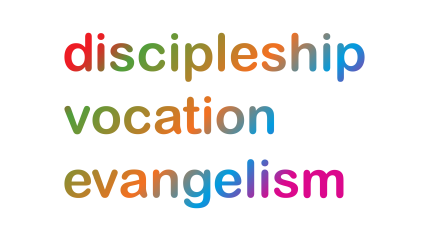 Su: Linked Diocese: MatlosaneLord, we pray for the work of your churches and your servants in Matlosane, may you bless them and encourage them in all they do.M: ShrewsburyBenefice: Baschurch and Weston Lullingfield with HordleyWho: Revd Linda Cox, Revd Deborah Coatsworth and all other ministers and leaders involved in the church community.Lord, we pray that you would bless and encourage all those in the benefice. May they grow in your love.Tu: Chaplaincy: Prisons  We give thanks for all who work in prisons across the Diocese may you be their courage and guide.We pray for Nigel Haywood as the Lay Prison Chaplain in the Diocese of Lichfield.W: WolverhamptonBenefice: WednesburyWho: Revd Mark Danks and all other ministers and leaders involved in the church community.Lord, may you call all your people in Wolverhampton and ask that you would be their light.Th: Central Sector- Central Administrative Support TeamsWe pray for all those who are working in an administrative role for the Diocese and ask that you would bless and guide them.F: StaffordBenefice: BarlastonWho: Revd Stewart Jones and all other ministers and leaders involved in the church community.Lord, may you bless and uplift all your people in Barlaston. May they find opportunities to tell others about you.S: Anglican Cycle of PrayerLord we pray for all your people across the globe:We pray with the Anglican Cycle of prayer for:the Anglican Church of Australia The Most Revd Philip Leslie Freier - Archbishop of Melbourne & Primate of Australia Lesotho (Southern Africa) The Right Revd Adam Mallane TaasoSouthwark (England) The Right Revd Christopher ChessunLexington (The Episcopal Church) The Right Revd Mark van KoeveringSouthwell & Nottingham (England) The Right Revd Paul Gavin WilliamsLiberia (West Africa) The Most Revd Jonathan Bau-Bau Bonaparte Hart (Primate)Southwest Florida (The Episcopal Church) The Right Revd Dabney SmithLichfield (England) The Right Revd Michael IpgraveSouthwestern Virginia (The Episcopal Church) The Right Revd Mark Allen BourlakasLimerick & Killaloe (Ireland) The Right Revd Kenneth KearonSpokane (The Episcopal Church) The Right Revd Gretchen RehbergLincoln (England) The Right Revd David Court (Acting Bishop)Springfield (The Episcopal Church) The Right Revd Daniel MartinsGoma (Congo) The Right Revd Kadhoro Desire MakanirwaThe Anglican Cycle of prayer can be accessed at http://www.anglicancommunion.org/resources/cycle-of-prayer.aspx 